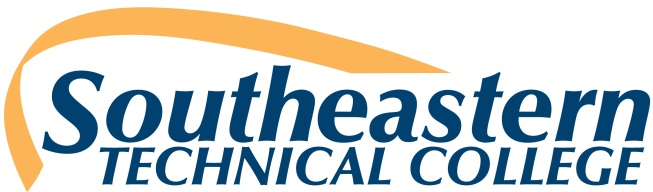 POSITION: Associate of Science in Nursing Program Faculty
LOCATION: Vidalia and Swainsboro CampusesWe invite applications from dedicated and experienced individuals with a passion for nursing education and a commitment to fostering the development of future nursing professionals.JOB DESCRIPTION: Full-time twelve (12) month faculty position. RESPONSIBILITIES:Educational Instruction: Provide effective and engaging instruction in practical nursing courses, incorporating current best practices and methodologies to facilitate student learning.Clinical Supervision: Oversee and guide students during clinical rotations, ensuring practical application of theoretical knowledge in a real-world healthcare setting.Curriculum Development: Collaborate with colleagues to contribute to the development and enhancement of the practical nursing curriculum, ensuring alignment with industry standards.Student Mentorship: Foster a supportive learning environment by offering mentorship, guidance, and support to students, both inside and outside the classroom.Assessment and Evaluation: Implement fair and constructive assessment methods to evaluate student performance and progress.Professional Development: Stay current with advancements in nursing education, healthcare practices, and technology. Engage in continuous professional development to enhance teaching effectiveness.MINIMUM QUALIFICATIONS:Licensure: Hold an unencumbered licensure as a Registered Nurse (RN) in the State of Georgia.Education: Possess a Master’s Degree in Nursing.Experience: Have a minimum of three (3) years of recent clinical experience as an RN, with at least one year of nursing experience providing direct patient care in a medical-surgical staff nurse role. Prior teaching experience or a strong desire to pursue a career in nursing education is highly desirable.Communication Skills: Demonstrate excellent verbal and written communication skills, along with the ability to effectively communicate complex nursing concepts.Organizational Skills: Exhibit exceptional organization, planning, and prioritization skills.Technology Proficiency: Be proficient in using educational technologies and tools to enhance the learning experience.SALARY/BENEFITS:  Salary is to be commensurate with education and work experience.  Benefits include paid state holidays, annual leave and sick leave, and the State of Georgia Flexible Benefits package.APPLICATION PROCEDURES:  All application packets MUST be completed via the Online Job Center.  As part of the application process, interested candidates will also be required to upload other documents such as a letter of interest, resume, and transcripts (see job center listing for more details).  For more information regarding this position or application instructions, please contact the Human Resources Office at 912-538-3230 or mwalker@southeasterntech.eduAs set forth in its student catalog, Southeastern Technical College does not discriminate on the basis of race, color, creed, national or ethnic origin, sex, religion, disability, age, political affiliation or belief, genetic information, veteran status, or citizenship status (except in those special circumstances permitted or mandated by law).  Helen Thomas, Section 504 Coordinator, Room 108, 912-538-3126Melanie G. Walker Title IX Coordinator, Room 138b, 912-538-3230